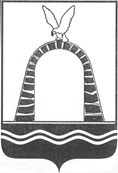 АДМИНИСТРАЦИЯ ГОРОДА БАТАЙСКАПОСТАНОВЛЕНИЕ от 07.09.2023 № 2491г. Батайск О внесении изменений в постановлениеАдминистрации города Батайска от 25.12.2015 № 2467 «О Координационном совете по реализациив городе Батайске Концепции государственной семейнойполитики в Российской Федерации на период до 2025 года»В связи с кадровыми изменениями, Администрация города Батайска постановляет:1. Приложение № 2 к постановлению Администрации города Батайска от 25.12.2015 № 2567 «О Координационном совете по реализации в городе Батайске Концепции государственной семейной политики в Российской Федерации на период до 2025 года» изложить в следующей редакции согласно приложению к настоящему постановлению.2. Контроль за исполнением настоящего постановления возложить на заместителя главы Администрации города Батайска по социальным вопросам Кузьменко Н.В.Глава Администрации города Батайска                                                                           Р.П. ВолошинПостановление вноситУправление социальной защитынаселения города БатайскаСостав Координационного совета по реализации в городе Батайске Концепции государственной семейной политики в Российской Федерации на период до 2025 годаНачальник общего отделаАдминистрации города Батайска                                            В.С. МирошниковаПриложениек постановлениюАдминистрации города Батайскаот07.09.2023 № 2491о«Приложение № 2к постановлениюАдминистрации города Батайскаот 25.12.2015 № 2467оКузьменкоНаталья Васильевна-заместитель главы Администрации города Батайска по социальным вопросам, председатель Координационного советаГорелкинВладимир Викторович-заместитель главы Администрации города Батайска по территориальному развитию и строительству, заместитель председателя Координационного советаЖелябинаАнастасия Евгеньевна-главный специалист Администрации города Батайска, секретарь Координационного советаЧлены Координационного совета:Члены Координационного совета:Члены Координационного совета:ГетьманскаяАнтонина Викторовна-начальник Управления культуры города БатайскаГрибоваМария Игоревна-начальник отдела по делам молодежи Администрации города БатайскаЗавгороднийСергей Александрович-начальник Управления социальной защиты населения города БатайскаЗайцев Павел Павлович-главный врач ГБУ РО «Центральная городская больница» в г. Батайске (по согласованию)КозыревСергей Николаевич-начальник Управления образования города БатайскаКрикоровГеоргий Александрович-начальник отдела по физической культуре и спорту Администрации города БатайскаЛавриненкоГригорий Павлович-директор ГКУ РО «Центр занятости населения города Батайска» (по согласованию)СысАндрей Борисович-председатель Комитета по управлению имуществом города Батайска